Специальность "ЛОГИСТИКА"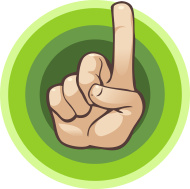 Уважаемые абитуриенты!ЛОГИСТ – одна из востребованных и высокооплачиваемых на рынке труда профессий в настоящее время. Логистика – это деятельность по эффективному управлению материальными, информационными, финансовыми и сервисными потоками для достижения корпоративных целей организации в бизнесе с оптимальными затратами ресурсов. Логистика позволяет компании добиться процветания бизнеса, благодаря знаниям современных логистических технологий, навыкам и умению оптимизировать ресурсы и повышать конкурентные преимущества компании. 	Студенты, обучающиеся на данной специальности, помимо общеуниверситетских дисциплин гуманитарной, естественнонаучной и экономической подготовки, изучают такие важнейшие дисциплины, как математический анализ, теорию вероятностей и математическую статистику, информатику, экономико-математическое моделирование, системный анализ, экономическую теорию, финансы, денежное обращение и кредит, общий менеджмент, маркетинг, бухгалтерский учет и аудит, коммерческое и транспортное право, управление персоналом и качеством, страхование и таможенное дело.	Более углубленную подготовку студенты проходят по дисциплинам логистической специализации: основы логистики и логистического менеджмента, экономико-математические методы и модели в логистике, управление информационными ресурсами в логистике, логистика снабжения, логистика производства, логистика распределения, логистика складирования, управление запасами в цепях поставок, транспортировка в цепях поставок, управление цепями поставок, управление проектами и затратами в логистике, проектирование логистической инфраструктуры, моделирование и реинжиниринг логистических бизнес-процессов, контроллинг логистических систем, управление логистическими рисками.	Логистика представляет собой одно из перспективных направлений системного управления в бизнесе. Совокупность логистических методов по управлению и оптимизации издержек позволяет сформировать основной набор логистических технологий и стандартов для успешного ведения бизнеса. Поэтому выпускники могут работать специалистами по управлению товарными, информационными, финансовыми, сервисными потоками в отделах снабжения, сбыта, производства, транспорта, складирования, в аналитических и информационных отделах на предприятиях всех форм собственности и в администрациях городов и поселков. КОНТАКТЫ (Кафедра Логистики и маркетинга в АПК КрасГАУ):Адрес: г. Красноярск, Ветлужанка, ул. Елены Стасовой 44И, 3 этаж, каб. 328, 332Тел.: (391) 232-10-43, 246-53-01 Сайт www.sitebs.ru, www.logsib.ru  E-mail: logist.kgau@mail.ruГруппа "ВКонтакте": "Логист-специалист" https://vk.com/club146623111"Кто куда, а нам в ЛОГИСТЫ" - так говорят студенты, поступившие к нам учиться,  и не жалеют об этом!